大连经济技术开发区人民法院执行裁定书(2019)辽0291执1937号申请执行人：大连经济技术开发区鑫汇村镇银行股份有限公司，住所地大连经济技术开发区五彩城A区1栋1号B座。负责人：武振波，董事长。被执行人:王沛然，女，1980年3月3日生，汉族，住黑龙江省鸡西市鸡冠区东风委4组。被执行人：于晓晨，男，1964年3月26日生，汉族，住辽宁省大连市沙河口区海州街6号6-2。被执行人：冯跃军，男，1966年8月10日生，汉族，住辽宁省大连经济技术开发区东阁里1号。被执行人：王庆华，女，1966年9月20日生，汉族，住辽宁省大连经济技术开发区东阁里1号。被执行人：杨永丽，女，1971年6月2日生，汉族，住辽宁省庄河市明阳街道大兴城村石庙屯8号。被执行人：王长珍，男，1954年1月2日生，汉族，住辽宁省大连经济技术开发区山景里4号3-5-1。上列当事人因金融借款合同纠纷一案，本院于2018年5月30日作出（2017）辽0291民初5857号民事判决书，已经发生法律效力。申请执行人于2019年7月10日向本院申请执行，本院于2019年7月10日立案执行。本院在执行过程中，查封了被执行人王沛然所有的位于大连经济技术开发区黄海西路201栋-2-19-12号房屋，并责令被执行人履行生效法律文书确定的义务。现被执行人在本院指定的期间内未履行生效法律文书确定的义务。本院对案涉财产价值委托评估，大连大开房地产土地评估咨询有限公司接受委托后，于2020年5月8日出具大开房地价估字【2020】第04-77号房地产估价报告，评估报告已依法送达，双方当事人均未在法定期限内提出异议。依照《中华人民共和国民事诉讼法》第二百四十四条、第二百四十七条之规定，裁定如下：拍卖被执行人王沛然所有的位于大连经济技术开发区黄海西路201栋-2-19-12号房屋。本裁定送达后立即生效。审 判 长    李 春 峥审 判 员    杨 宏 强审 判 员    白 力 忠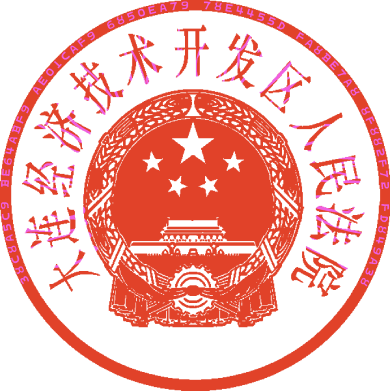 二○二○年六月八日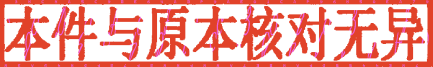 书 记 员   朱 晓 雪